Haddenham St Mary’s CE SchoolCurriculum Statement 2021-2022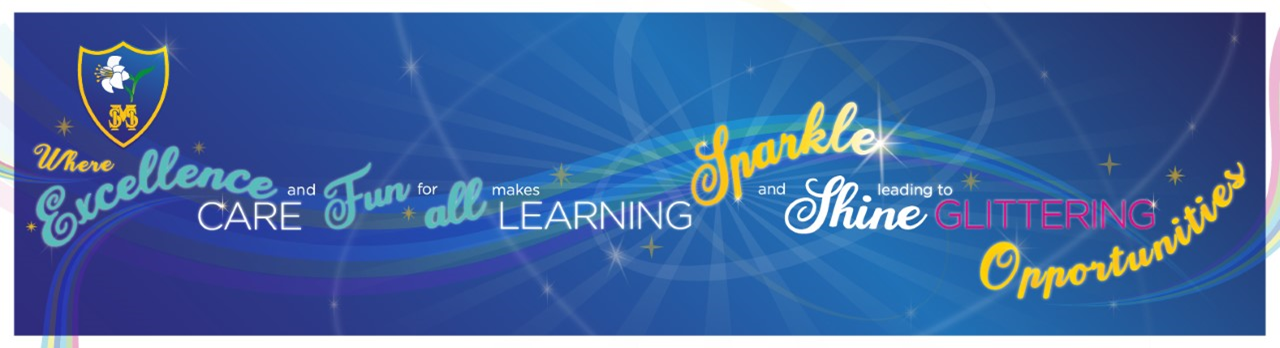 There is a clear and ambitious vision for our curriculum, aiming to achieve a high quality, inclusive education for all pupils.Our curriculum intentWe have ensured that our curriculum is:Ambitious for all pupils regardless of their backgroundDesigned to give many opportunities to develop cultural capitalSuccessfully adapted, designed and developed for pupils with SENDBroad and balanced for all pupilsPersonalised to our school catering to all individuals and adapted as different pupils come through the schoolConstantly reviewed to ensure learning is current and up to date.What is our curriculum about?Learning about the individual child and meeting their needs in order for them to meet their full potentialA good balance of fun practical tasksClearly designed so that everyone can achieve successMemorable learning experiences incorporating our curriculum drivers of resilience, diversity, collaboration, enquiry, independence, and challenge. What do we want to achieve for our learners?To create independent, engaged and enthusiastic learnersTo give access to a wide range of experiences and opportunities to create a love of learningFor all pupils to make at least expected progress throughout each yearTo allow pupils to be independent learners through child -led  opportunitiesTo encourage enquiring minds and curiosityTo make clear links between learning opportunities so that pupils can see the ‘bigger picture’To allow our children to explore their interests and talents.Our curriculum implementation: how do we do this?Planning for sequence and enjoymentMedium term plans are consistent and we assure they are packed with exciting and invigorating activities that ignite pupils’ learningWe review curriculum overviews on a yearly basis to ensure these are current and exciting, push boundaries and take risks where applicableTopics are  engaging with exciting titles and carefully planned activities We involve pupils in planning the curriculum and allow pupils to steer the direction of their learning through interests and aspirationsWe take risks and push boundaries with our curriculum wherever possible and applicableSpecialist weeks are planned meticulously to give pupils exciting learning opportunities based on a theme‘Wow days’ start off the beginning of each topic and give a hook for their learning.Teaching methods and resourcesThe materials we use are carefully chosen and support our coherently planned curriculumReading and phonics are integrated throughout our curriculum and children enjoy reading and leave us as confident readersOur reading scheme has been created in house and closely aligns to the phonics phases.AssessmentTeachers check understanding and give pupils verbal and written feedback which act as next steps for learningOur assessment system have been created ‘in house’ to ensure it fully matches our curriculumOur curriculum provides opportunities to develop academic success which is reflected in our on-going standards of attainment.Teacher knowledge and expertiseWe carry out regular joint work scrutiny/moderation in teamsWe regularly share good opportunities and practice in staff meetingsAs part of our CPD programme we aim to regularly  visit other schools to gain ideas and view good practiceWe share knowledge and expertise within teamsWe have provided training for other schools on our ‘sparkle curriculum’ as we are a good example for other schools.The impact of our curriculum:Our outcomesPupils achieve very well across all areas of the curriculum as our consistently high results show at the end of KS1and at the end of EYFSPupils are enthusiastic learners and are ‘ready to learn’Feedback from parents and pupils is positive about our curriculumOur enriched curriculum develops detailed knowledge for all pupilsOur pupils books are presented to a high standard and we expect high levels of presentation from pupilsChildren have a range of experiences which develops them as an ‘all round’ child and prepares for the next stage in their education.The future for our pupilsPupils know what they want and have high aspirations for their futuresPupils have  a wide variety of experiences, enabling them to gain good knowledge about the world around themPupils have a great foundation in the basic skills of reading, writing and maths.Long Term Overviews for our schoolOur curriculum is coherently sequenced and allows knowledge and understanding to be built upon on a yearly basis.Reception long term overview 2021-2022Year 1 long term curriculum overview 2021-2022Year 2 Long term curriculum overview 2021-2022Forest School/Farm to Fork Long term curriculum overview 2021-2022ThemePersonal, Social and EmotionalCommunication and LanguageLiteracyMathematicsUnderstanding of the WorldPhysical DevelopmentExpressive Arts  and designAutumn 1Guess WhoSelf-Confidence and Self-Awareness: Being confident to try new activities and speak in a familiar group.Learning the rules of the classroom and schoolManaging Feelings and Behaviour: What is right and wrong? Making Relationships: Form good relationships with adults and peers.Listening and attention: Listening to stories and rhymes with enjoyment.Understanding: Use talk to organise, sequence and clarify thinking, ideas, feelings and events.Speaking: Interact with others, negotiating plans and activities and taking turns in conversation.Reading: Letters and SoundsWriting: Names, labels and captions (non-fiction)Fine motor skillsPencil gripRole-play mark makingNumbers: CountingNumbers to 5Number senseDifferent representations of numbersShape, Space and Measure: SortingPatternsTechnology: Information Around UsCommunities: Getting to know each otherAll About Me – Information Books.When I was a baby – timeline, differences.The World – Find out about their environment that they live in and the natural world. Be able to talk about the features that they like or dislike.Moving and Handling: Throwing & Catching, Balancing, Skipping.Fine Motor Skills: Dress dolls, zips, buttons and fasteners on clothes, drawing patterns on clothes, cutting hand prints etc.Health and Self-care: Recognising changes that occur when we exercise.Healthy eatingBecoming independent: changing for PE.Exploring and using media and materialsColour mixing and self-portraits.Recognise and explore how sounds can be changed. Match movements to music.Being imaginative: Use their imagination in art and design, music, dance and imaginative and role play stories.Autumn 2Once Upon a CelebrationSelf-Confidence and Self-Awareness: Have a developing respect for their own cultures and beliefs and those of other people.Select and use resources independently.Managing Feelings and Behaviour: Consider the consequences of their words and actions for themselves and others. Making Relationships: Understand that they can expect others to treat their, needs, views and cultures with respect.Listening and attention: Sustain attentive listening; respond to what they have heard with relevant comments, questions or actions.Understanding: Show understanding of main elements of stories and how information can be found in non-fiction books to answer questions.Speaking: Use language to recreate roles and experiences.Reading: Read a range of common words and simple sentences independently.Know that print carries meaning and that it is read from left to right.Traditional tales/celebrationsWriting: Use a pencil and hold it effectively to form recognisable letters, most of which are formed correctly.Attempt writing for purpose. Form lists, stories and instructions.Numbers: Find one more or one less than a number from one to ten.Relate addition to combining to groups of objects and subtraction to “taking away”.Use developing mathematical ideas and methods to solve practical problems.Shape, Space and Measure: Use language such as “greater”, “smaller”, “heavier”, or “lighter” to compare quantities.Use everyday words to describe position.Naming shapes around us.Technology: Build and construct with a wide range objects, selecting appropriate resources, and adapting their work where necessary.People and Communities: Find out about past and present events in their own lives, and those of their families and in those of families and other people they know. Traditions (Fireworks)The World –Different cultures and beliefs around the world.(Diwali)Moving and Handling: Travel under, over and through balancing and climbing equipment.Move with control and co-ordination.Health and Self-care: Recognise the importance of being healthy and those things that contribute to this.Recognise the changes that happen to our bodies when they are active.Exploring and using media and materials: Explore colour, texture, shape, form and space in two or three dimensions.Recognise and explore how sounds can be changed. Match movements to music.Being imaginative: Express and communicate their ideas, thoughts and feelings by using a widening range of materials, suitable tools, imaginative and role-play, designing and making, and a variety of songs and musical instruments.Spring 1Yo Ho Ho!Finds compromise with peersConfident to speak about their own needs/opinionsUnderstands their actions on othersCan sit quietly during an activityCan listen and then complete an activity.Understands some humourAsking questionsUses different tensesExtends vocabulary and uses new vocabulary in role play.Predicting storiesDescribing different elements in storiesRhyming stringUses storylines in role playUses phonics to decodeWriting own name and captionsPupils count reliably with numbers from 1-10.Pupils use everyday language to talk about size, weight and capacity to compare quantities and objects and to solve problems.Knows that information can be selected from the computerCompletes a simple program on the computer.Can stand on one footCan catch a ballCan write some letters and copy their nameExperiments moving in different ways on equipment and jumps landing safelyManages own risk assessment.Helps to put away equipment correctlyRepeated rhythmsMovement to musicLearning a wider variety of songs: ContrastsCarnival of AnimalsConstructing with purposeExpressive in art/drama/danceSpring 2Welcome to the world.Taking turnsExpressing preference of activity with reasoningKnowing that some behaviour is unacceptable.Listening attentively in different situations.Able to follow a story without pictures or props.Uses intonationLinks statements in an organised way. Using information booksReading and understanding simple sentencesAttempting to write simple sentences using phonicsCount reliably with numbers from 1-10. Place numerals 1-10 in order.Say which number is 1 more or 1 less than a given number up to 10.Using quantities and objects up to 10, add and subtract two single-digit numbers and count on or back to find the answer.Estimate the number of objects they can see and check by counting.Begin to use mathematical names and describe properties of 3D shapes. Select a named 3D shape.Recognise, create and describe patterns.Use everyday language to talk about time to compare quantities and to solve problems.Make observation of animals and plants and explain why some differences have occurred.Demonstrates increasing control over objectsUsed tools to change to materialsMoving confidentlyUses safety measures without direct supervisionCreating different texturesSelecting a wider range of toolsIntroducing storylines to their role playMusic songs and sounds: EasterMother’s DayContrastsSummer 1Come on lets crawl.Include others ideas in their activity.Can say when they need or don’t need help.Adjust their behaviour to different situations and can adapt with a new routine.Listens to stories and responds appropriately.Listens and responds to peers ideasListen to more complex instructionsAble to express themselves being aware of the listenerDemonstrating understanding of what they have readWriting irregular common wordsWriting sentences that they and others can readCount reliably with numbers from 1-20. Place numerals in order and say which number is one more or now less than a given number.Using quantities and objects up to 20, add and subtract two single-digit numbers and count on or back to find the answer.Solve problems including doubling, halving and sharing.Understands that pupils don’t always enjoy the same thingUnderstands growth and decayShows a concern for the living thingsLooks at patterns and change in the environmentUnderstands that technology is all around us.Good control and co-ordination in large and small movementUnderstand the importance for good health of physical exercise, healthy diet and talks about different ways to keep healthy and safeAdapting work when necessaryDevelop a narrative Experimentation with different texturesUsing percussion in music and recognising notes.Summer 2Up, up and away!Demonstrate sensitivity to other pupils and form positive relationships with other pupils. Responds appropriately to different situationsUsing tense correctly Create their own narrative. Writing more sentences using phonetically plausible and knowing using some high frequency wordsUse everyday language to talk about position and distance to compare quantities and objects and to solve problems.Use everyday language to talk about moneyShows an interest in different occupation.Know about similarities/differences with environments/materials/living things/places.Sports day and physical activities that are included within this using a variety of equipment. Pupils using  percussion in music and recognising notes.Adapting work when necessaryDevelop a narrative Experimentation with different texturesTermEnglishMathsTopic  ScienceR.E.ComputingCross curricular with focus on:P.E PSHEMusicAut 1Labels lists and captionsStories with familiar settingsPoetry – using the sensesPlace value (within 10)Addition and Subtraction (within 10)Addition and Subtraction (within 10)Geometry:ShapeNumber (Place Value within 20)Out and About  (Geog, art)Animals  including humansSeasonal Change (Autumn)Space InvestigationsIs everybody special? What is it like to belong? New beginningsFamiliarisation TennisTeam BuildingL2 – to help construct group, class and school rules and o understand how these rules help them H3 - to think about themselves, learn from experiences , to recognise and celebrate strengths and set simple but challenging goalsR1 – to communicate their feelings to others, to recognise how others show feeling and how to respondHarvest Pulse and rhythmAut 2Poetry – Pattern and RhymeInstructionsFairy Stories and Traditional TalesPlace value (within 10)Addition and Subtraction (within 10)Addition and Subtraction (within 10)Geometry:ShapeNumber (Place Value within 20)Blast Off!(DT, Art)Animals  including humansSeasonal Change (Autumn)Space InvestigationsShould we celebrate Harvest or Christmas?Special occasions Pictograms‘We are graphers’Dance (Growing)&Tennis R4 – to recognise what is fair and unfair, kind and unkind, what is right and wrongChristmas play/songs NativitySpr 1FantasyRecount, dictionaryInformation TextsNumber: Addition and Subtraction within 20Number: Place Value within 50Number: Place Value within 50Measurement: Length and HeightMeasurement: Weight and VolumeNurturing Nurses(History) MaterialsAnimals including humansSeasonal Change  (Winter and spring)Do we need shared special places?Information around us‘We are researchers’Ball skills(Hands 1) & Gymnastics (Wide, narrow, curled)  H5 – about change and loss and the associated feelingsR9 – to identify their special (friends, family, carers), what makes them special and how special people should care for one anotherNotes make rhythmsPeter and the WolfSpr 2Stories from a range of cultures Stories with predictable and patterned language from the same authorRecount Fact and FictionInstructionsNumber: Addition and Subtraction within 20Number: Place Value within 50Number: Place Value within 50Measurement: Length and HeightMeasurement: Weight and VolumeFantasy, dragons and castles(History DT)MaterialsAnimals including humansSeasonal Change  (Winter and spring)Should everyone follow Jesus?What makes people especially important to us?Understanding instructions and making things happen‘We are programmers’Ball Skills(Feet 1) & Gymnastics(Body Parts) H1 – What constitutes and how to maintain a healthy lifestyle including the benefits from physical activity, rest, healthy eating and dental healthH7 – how some diseases are spread and can be controlled; the responsibilities they have for their own health and that of others, to develop simple skills to stop diseases from spreadingH10 – the names for the main parts of the body and the body similarities and differences between boys and girlsH6 – the importance of, and how to, maintain personal hygieneR8 – to identify and respect the differences and similarities between people.L9 – ways in which we are the same as all other people, what we have in common with everybody elseEaster SongsMother’s DayImprovisationSum 1Fairy Stories and Traditional TalesInformation textsFantasyDivision and multiplicationNumber FractionsGeometry – position and DirectionMeasurement – MoneyTimeAll dressed up (Geography & Art/DT) Seasonal change (summer)PlantsWeather investigationsAre some stories more important than others?Modelling‘We are explorers’Athletics& Games for understanding L6 – that money comes from different sources and can be used for different purposes, including the concepts of spending and saving,PitchMusical storiesSum 2Information TextsStories with Familiar SettingsStories from a range of culturesPoems on a themeDivision and multiplicationNumber FractionsGeometry – position and DirectionMeasurement – MoneyTimeHooray for holidays! (Geog, history)Seasonal change (summer)PlantsWeather investigationsWho should you follow?Programming‘We are programmers’Athletics& Health and Well-being *Summer safety (road, train, water*Know where to get help – including during the holidaysIntroducing reading musicHandbellsTermEnglishMaths Topic  ScienceR.E.ComputingCross curricular with focus on:P.E and GamesPSHE/circle timeMusicAut 1PlayscriptsInstructionsNarrativePoetry RecountsNumber- Place ValueNumber – Addition and SubtractionMeasurement – MoneyNumber – Multiplication and DivisionThere’s no business like showbusiness(D.T, speaking and listening)DT project – theatre mechanisms (curtains and trapdoor)MaterialsHow should you spend the weekend?Images and text‘We are designers’Locomotion (Dodging 1) & Gymnastics (Linking) H4 – about good and not so good feelings, vocabulary to describe feelings to others and develop simple strategies for managing feelingsR9 – to identify their special people (family, friends, carers), what makes them special and how they should care for one another. L2 - to help construct group, class and school rules and to understand how these rules help them. L4 – that they belong to different groups and communities such as family and schoolHarvestRhythmic PatternsAut 2PlayscriptsInstructionsNarrativePoetry RecountsNumber- Place ValueNumber – Addition and SubtractionMeasurement – MoneyNumber – Multiplication and DivisionSpark in the dark (Art, history)Bridget Riley focus artistMaterialsDo religious symbols mean the same for everyone?Creating and taking pictures‘We are photographers’ Dance (Explorers) & Ball Skills (Hands 1) H14 – about the ways in which pupils can help the people who look after them protect them more easilyR13 – to recognise different types of teasing and bullying, to understand that these are wrong and unacceptableR14 – strategies to resist teasing or bullying, if they experience it or witness it, whom to go to and how to get helpChristmas concert and songsNativitySpr 1Postcards and lettersRecounts and DiariesNarrativeNon-chronological reportsNumber – Multiplication and DivisionStatisticsGeometry – Properties of ShapeNumber - FractionsShipwrecked(Geography, DT)DT project – island making- make an lighthouse on an island, make a winchAnimals, including humansIs it important to celebrate the New Year?‘We are researchers’Researching using internetTennis& Gymnastics (Pathways)H6 – the importance of, and how to maintain, personal hygieneH8 – about the process of growing  from young to  old and how people’s needs changeH11 – that household products, including medicines, can be harmful if not used properlyH15 – to recognise that they share responsibility for keeping themselves safe, when to say ‘yes’ ‘no’ ‘I’ll ask’ ‘I’ll tell’ including knowing that they do not to keep secrets. Recorder skills8 beat rhythmsSpr 2Postcards and lettersRecounts and DiariesNarrativeNon-chronological reportsNumber – Multiplication and DivisionStatisticsGeometry – Properties of ShapeNumber - FractionsVictorians(History and art)William Morris – focus artist, sewing and cross stitchAnimals, including humansIs Easter important for the church?How should the church celebrate Easter?Programming‘We are programmersProgramming‘We are programmers’Tennis & Ball Skills (Feet 1) H2 – to recognise what they like and dislike, to make informed choices that improve their physical and emotional health, to recognise that choices can have good and not so good consequencesR3 – the difference between secrets and nice surprises (that everyone will find out eventually)  and the importance of not keeping a secret that makes them feel uncomfortable, anxious or afraidR11 – that peoples bodies and feelings can be hurt (including what makes them feel comfortable and uncomfortable)Easter Mother’s DayEnsemble playingRecorder skills Sum 1NarrativeExplanationsPoetryRecountsMeasurement:Length and HeightGeometry: Position and shapeConsolidation and problem solvingMeasurement – TimeMeasurement – Mass, capacity and TemperatureFire, Fire!(History, DT)Make clay houses, measure out and make templatesLiving things and their habitats How should people care for the world?Programming‘We are programmersProgramming‘We are programmers’Games for Understanding & Athletics H9 - about growing and changing and the new responsibilities that increasing independence may bringH16 – what is meant by privacy, their right to keep things private, the importance of respecting others privacyR10 – to judge what kind of physical contact is acceptable, comfortable, unacceptable and uncomfortable and how to respond (including who to tell and how to tell them)Playing and performingRecorder skills Sum 2NarrativeExplanationsPoetryRecountsMeasurement:Length and HeightGeometry: Position and shapeConsolidation and problem solvingMeasurement – TimeMeasurement – Mass, capacity and TemperatureEco Warriors(Geog, science, citizenship)Clay minibeastsHenri Rousseau – focus artistGetting materials out of dirty water – filters, sieves (sea, charity)Wheels and axles workLiving things and their habitatsHow do stories change people?Communication/collaboration‘We are detectives’Team Games&AthleticsH12 – rules for and ways of keeping emotionally and physically safe including responsible ICT use and online safety, road safety, cycle, safety and safety in the environment, rail, water and fire safetyL3 – that people and other things have rights and that everyone has responsibilities to protect those rights (including protecting others bodies and feelings, being able to take turns, share and understand the need to return things that have been borrowed)L5 – what improves and harms their local, natural and built environments and develop strategies and skills needed to care for these (including conserving energy)L7 – about the role money plays in their lives including how to keep it safe, choices about spending or saving money and what influences those choices *Climate distressMoving onCelebrationsYear GroupCurriculum AreasCurriculum AreasActivity IdeasReceptionWeeks 1 & 2UW: W Children know about similarities and differences in relation to places, objects, materials and living things.  Help prepare and plat vegetables in vegetable beds.Take care of looking after the chickens and to cook with their eggs.To know what is a living thing. Create a picture with non-living objects.ReceptionWeeks 3 & 4UW: W Children know about similarities and differences in relation to places, objects, materials and living things.  They talk about the features of their own immediate environment and how environments might vary from one another. They make observations of animals and plants and explain why some things occur, and talk about changes.Cl: (U) Children follow instructions involving several ideas or actions.Minibeast huntsCook a healthy meal/snack on the fire pit thinking about safety and working together.Instructions on how they cooked their meal/snack on the fire pit. ReceptionWeeks 3 & 4UW:W They make observations of animals and plants and explain why some things occur, and talk about changes.EAD: EMM They safely use and explore a variety of materials, tools and techniques, experimenting with colour, design, texture, form and function.Flower/plants/tree identification and leaf identification activity.Pen whittlingMud paintingForest School Skills Introduction to rules/boundaries/format of sessions  Promotion of independent learning opportunities/skills  Introduction of basic real tools – hammers, mallets, trowels and forks  Introduction of basic shelter building with support  Safety procedures  Promotion of free exploration Introduction to rules/boundaries/format of sessions  Promotion of independent learning opportunities/skills  Introduction of basic real tools – hammers, mallets, trowels and forks  Introduction of basic shelter building with support  Safety procedures  Promotion of free exploration Introduction to rules/boundaries/format of sessions  Promotion of independent learning opportunities/skills  Introduction of basic real tools – hammers, mallets, trowels and forks  Introduction of basic shelter building with support  Safety procedures  Promotion of free explorationYear 1Weeks 1 & 2DT1/2.1    Cooking & NutritionDT1/2.1a    use the basic principles of a healthy and varied diet to prepare dishesDT1/2.1b    understand where food comes from.Look in our vegetable patch and plan a dish that they would like to create and cook next week. Give ideas of dishes they can cook using fire. Cooking of meals on fire pit.Planting of seedlingsYear 1Weeks3 & 4Sc1/2.1    PlantsSc1/2.1a    identify and name a variety of common wild and garden plants, including deciduous and evergreen trees.Go on a hunt around Forest School area with check list for trees and how to decide if they are deciduous or evergreen.Common wild and garden plants bingo!Using pastels draw their favourite wild or garden plant.Year 1Weeks5& 6Sc1/4.1    Seasonal ChangesSc1/4.1a    observe changes across the 4 seasonsSc1/4.1b    observe and describe weather associated with the seasons and how day length varies.Each group to be given a season and using resources provided create a miniature landscape.Using our landscapes created and information provided children to complete 4 seasons’ sheets.Forest School Skills Re-enforcement of rules and boundaries  Continuation of the use of basic tools, small ropes and independent cutting of string  Introduction to basic knots  Supported construction of tripod structures on a small and large scale Re-enforcement of rules and boundaries  Continuation of the use of basic tools, small ropes and independent cutting of string  Introduction to basic knots  Supported construction of tripod structures on a small and large scale Re-enforcement of rules and boundaries  Continuation of the use of basic tools, small ropes and independent cutting of string  Introduction to basic knots  Supported construction of tripod structures on a small and large scaleYear 2Weeks 1 & 2DT1/2.1    Cooking & NutritionDT1/2.1a    use the basic principles of a healthy and varied diet to prepare dishesDT1/2.1b    understand where food comes from.Look in our vegetable patch and plan a dish that they would like to create and cook next week. Give ideas of dishes they can cook using fire. Cooking of meals on fire pit.Farmer to come and give a talk about how they produce different food and show a simple food chain. Food chain activity.Year 2Weeks3 & 4Sc2/2.2    PlantsSc2/2.2a    observe and describe how seeds and bulbs grow into mature plantsSc2/2.2b    find out and describe how plants need water, light and a suitable temperature to grow and stay healthy.Plant seeds in vegetable patch. Show children fully grown vegetable of seed they have planted. Draw both and list what they will need to be able to grow.Each child to plant ‘Carrot in Bottle’ and give carrot diary to complete. Will have to finish at home as takes 12 weeks to grow.Year 2Weeks 5 & 6KS1 Art & DesignAr1/1.1    to use a range of materials creatively to design and make productsAr1/1.2    to use drawing, painting and sculpture to develop and share their ideas, experiences and imaginationPen whittling using pen knives.Mud facesPainting with mud thinking about texture, shades etc.Forest School Skills Re-enforcement of rules and boundaries  Continuation of the use of basic tools, small ropes extending to medium strength  More sophisticated use of knots for attaching to structures, trees etc  Independent construction of tripod structures  Introduction of lashing and frapping techniques to make frames Re-enforcement of rules and boundaries  Continuation of the use of basic tools, small ropes extending to medium strength  More sophisticated use of knots for attaching to structures, trees etc  Independent construction of tripod structures  Introduction of lashing and frapping techniques to make frames Re-enforcement of rules and boundaries  Continuation of the use of basic tools, small ropes extending to medium strength  More sophisticated use of knots for attaching to structures, trees etc  Independent construction of tripod structures  Introduction of lashing and frapping techniques to make frames